Администрация Веселовского сельского поселенияо безопасности на водоёмах в летний периодПоведение на водеНаступил долгожданный купальный сезон. Свежий воздух, солнце, купание не только доставляют удовольствие, но и служат хорошим средством закаливания организма. Вместе с этим вода регулярно уносит жизни. Помните: купание в нетрезвом виде может привести к трагическому исходу! 	                                                         - При купании недопустимо:1. Плавать в незнакомом месте, под мостами и у плотин.2. Нырять с высоты, не зная глубины и рельефа дна.3. Заплывать за буйки и ограждения.4. Приближаться к катерам, плотам и иным плавсредствам.5. Прыгать в воду с лодок, катеров, причалов.6. Хватать друг друга за руки и ноги во время игр на воде.    Избегайте употребление алкоголя до и во время нахождения в воде или у береговой линии. Алкоголь ухудшает чувство равновесия, координацию движений и самоконтроль.	                                                                                                                Не умеющим плавать купаться только в специально оборудованных местах глубиной не более 1-1.5 метра!    КАТЕГОРИЧЕСКИ ЗАПРЕЩАЕТСЯ купание на водных объектах,           оборудованных предупреждающими аншлагами «КУПАНИЕ ЗАПРЕЩЕНО!»Помните! Только неукоснительное соблюдение мер безопасного поведения на воде может предупредить беду.Телефон спасения: 112Телефон ЕДДС: 2-03-76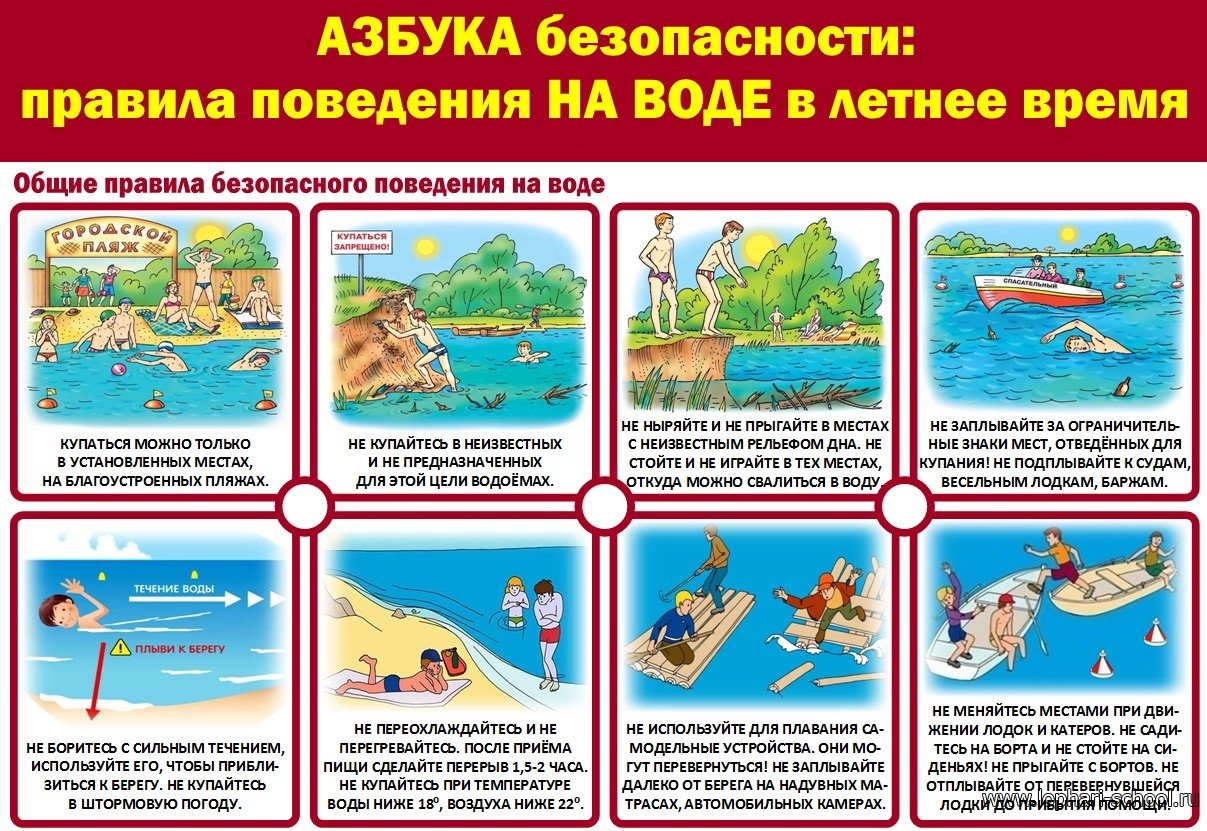                                             УВАЖАЕМЫЕ ВЗРОСЛЫЕ: 	                                                                        Безопасность жизни детей на водоемах во многих случаях зависит                                                                                    ТОЛЬКО ОТ ВАС!	

   В связи с наступлением жаркой погоды, в целях недопущения гибели детей на водоемах в летний период обращаемся к Вам с убедительной просьбой: провести разъяснительную работу о правилах поведения на природных и искусственных водоемах и о последствиях их нарушения. Этим Вы предупредите несчастные случаи с Вашими детьми на воде, от этого зависит жизнь Ваших детей сегодня и завтра.Категорически запрещено купание:детей без надзора взрослых;	
в незнакомых местах;	
на надувных матрацах, камерах и других плавательных средствах (без надзора взрослых).
Необходимо соблюдать следующие правила:Прежде чем войти в воду, сделайте разминку, выполнив несколько легких упражнений.
Постепенно входите в воду, убедившись в том, что температура воды комфортна для тела (не ниже установленной нормы).
Не ныряйте при недостаточной глубине водоема, при необследованном дне (особенно головой вниз!), при нахождении вблизи других пловцов.
Продолжительность купания - не более 30 минут, при невысокой температуре воды - не более 5-6 минут.	
При купании в естественном водоеме не заплывайте за установленные знаки ограждения, не подплывайте близко к моторным лодкам и прочим плавательным средствам.	
Во избежание перегревания отдыхайте на пляже в головном уборе.
Не допускайте ситуаций неоправданного риска, шалости на воде.Телефон спасения: 112Телефон ЕДДС: 2-03-76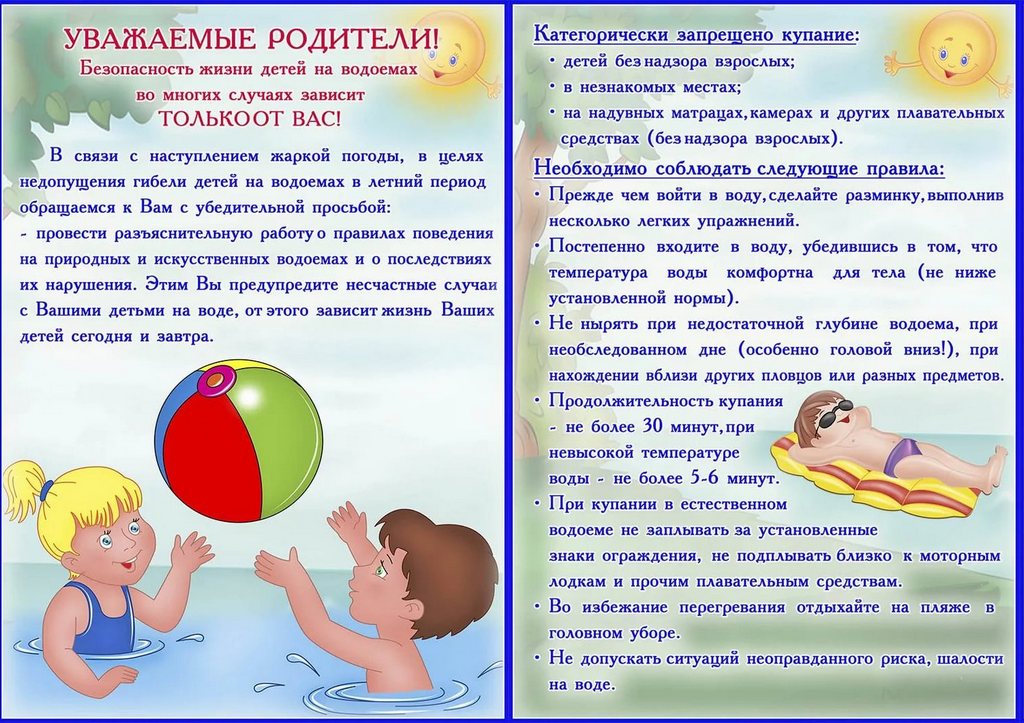      ПАМЯТКАЕсли тонет человек:                                                                                                              Сразу громко зовите на помощь: «Человек тонет!».		                                                                      Попросите вызвать спасателей и «скорую помощь».	
Бросьте тонущему спасательный круг, длинную веревку с узлом на конце.
Если хорошо плаваете, снимите одежду и обувь и вплавь доберитесь до тонущего. Заговорите с ним. Если услышите адекватный ответ, смело подставляйте ему плечо в качестве опоры и помогите доплыть до берега. Если же утопающий находится в панике, схватил вас и тащит за собой в воду, применяйте силу. Если освободиться от захвата вам не удается, сделайте глубокий вдох и нырните под воду, увлекая за собой спасаемого. Он обязательно отпустит вас. Если утопающий находится без сознания, можно транспортировать его до берега, держа за волосы.	                                                          Если тонешь сам:  	                                                                                                                         Не паникуйте.	
Снимите с себя лишнюю одежду, обувь, кричите, зовите на помощь.	
Перевернитесь на спину, широко раскиньте руки, расслабьтесь, сделайте	 несколько глубоких вдохов.	
Прежде, чем пойти купаться, не забудьте взять с собой английскую булавку. Она поможет вам, если в воде начнутся судороги. Если же у вас свело ногу, а булавки при себе нет, ущипните несколько раз икроножную мышцу. Если это не помогает, крепко возьмитесь за большой палец ноги и резко выпрямите его. Плывите к берегу.                                                                                                                 Если Вы захлебнулись водой: 	                                                                                              Не паникуйте, постарайтесь развернуться спиной к волне;	
Прижмите согнутые в локтях руки к нижней части груди и сделайте несколько резких выдохов, помогая себе руками;	                                                                       Очистите от воды нос и сделайте несколько глотательных движений;
Восстановив дыхание, ложитесь на живот и двигайтесь к берегу;	
При необходимости позовите людей на помощь.Телефон спасения: 112	
Телефон ЕДДС: 2-03-76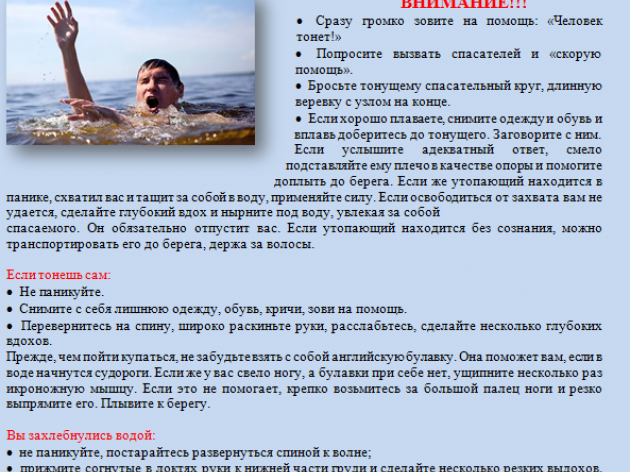 ПАМЯТКАПравила оказания помощи при утоплении:1. Перевернуть пострадавшего лицом вниз, опустить голову ниже таза.                               2. Очистить ротовую полость.	                                                                                              3. Резко надавить на корень языка.	                                                                                             4. При появлении рвотного и кашлевого рефлексов - добиться полного удаления воды из дыхательных путей и желудка.	                                                                          5. Если нет рвотных движений и пульса - положить на спину и приступить к реанимации (искусственное дыхание, непрямой массаж сердца). При появлении признаков жизни - перевернуть лицом вниз, удалить воду из легких и желудка.                   6. Вызвать “Скорую помощь”. 	                                                                                                Если человек уже погрузился в воду, не оставляйте попыток найти его на глубине, а затем вернуть к жизни. Это можно сделать, если утонувший находился в воде не более 6 минут.НЕЛЬЗЯ ОСТАВЛЯТЬ ПОСТРАДАВШЕГО БЕЗ ВНИМАНИЯ (в любой момент может произойти остановка сердца)Помните! Только неукоснительное соблюдение мер безопасного поведения на воде может предупредить беду.Телефон спасения: 112	                                                                                                Телефон ЕДДС: 2-03-76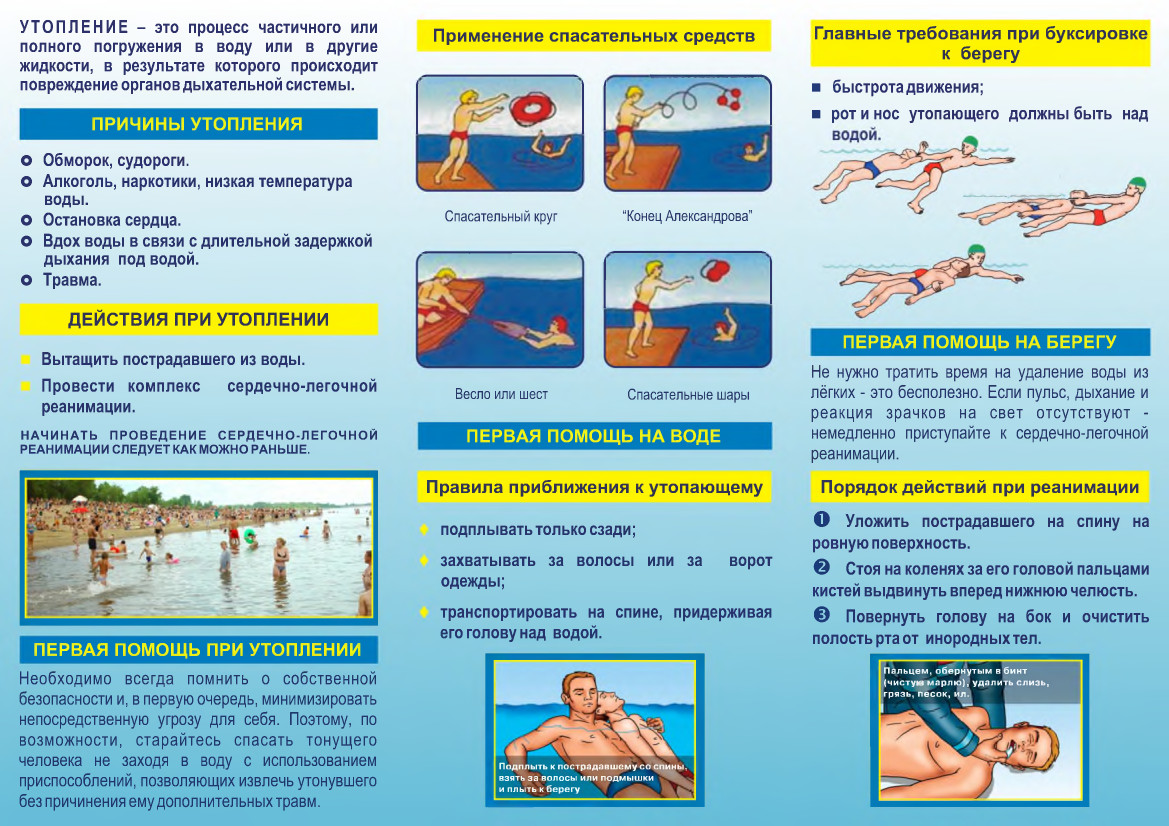                                                          ПАМЯТКАОСНОВНЫЕ ПРАВИЛА БЕЗОПАСНОГО ПОВЕДЕНИЯ НА ВОДЕ.Водоемы являются опасными в любое время года. Летом они опасны при купании и пользовании плавсредствами. Опасность чаще всего представляют сильное течение, глубокие омуты и подводные холодные ключи.Летом на водоемах следует соблюдать определенные правила безопасного поведения.Во-первых, следует избегать купания в незнакомых местах, специально не оборудованных для этой цели.Во-вторых, при купании запрещается:- заплывать за границы зоны купания;-подплывать к движущимся лодкам, катерам, катамаранам, гидроциклам;- нырять и долго находиться под водой;- прыгать в воду в незнакомых местах, с причалов и др. сооружений, не приспособленных для этих целей;- долго находиться в холодной воде;-купаться на голодный желудок;- проводить в воде игры, связанные с нырянием и захватом друг друга;- плавать на досках, лежаках, бревнах, надувных матрасах и камерах (за пределы нормы заплыва);- подавать крики ложной тревоги;- приводить с собой собак и др. животных.Необходимо уметь не только плавать, но и отдыхать на воде.Наиболее известные способы отдыха:Лечь на воду спиной, расправив руки и ноги, расслабиться и помогая себе удержаться в таком положении, сделать вдох, а затем после паузы-медленный выдох.Если во время купания свело ногу, надо позвать на помощь, затем погрузиться с головой в воду, сильно потянуть ногу на себя за большой палец, а затем распрямить ее.Если не имеешь навыка в плавание, не следует заплывать за границы зоны купания, это опасно для жизни.Телефон спасения: 112Телефон ЕДДС: 2-03-76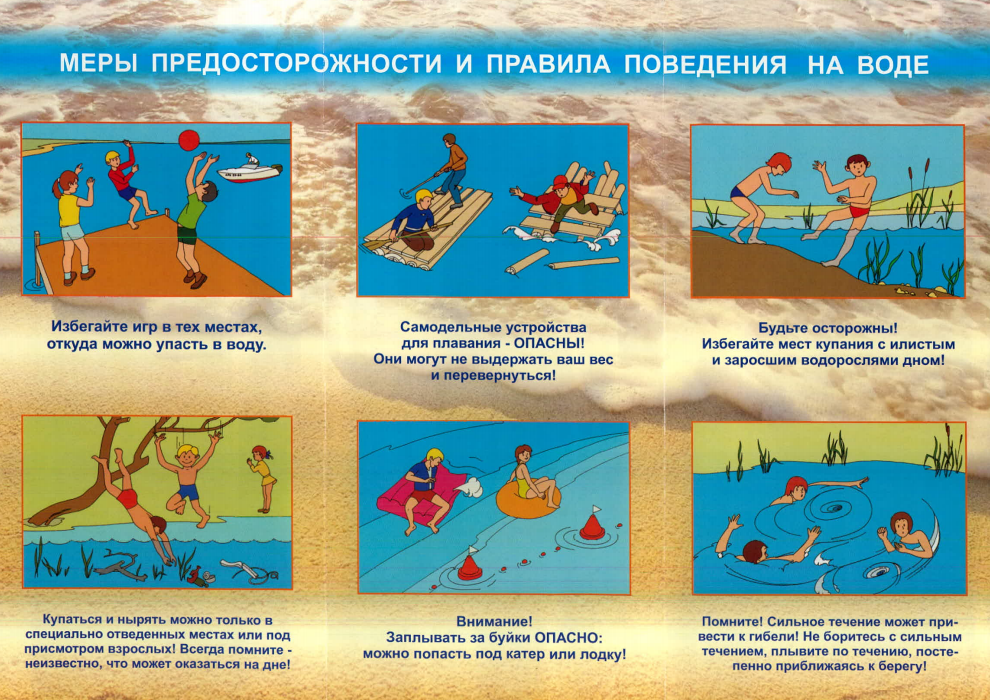 